Godzina wychowawcza              kl.4                                          24.06.2020r.Temat: Bezpieczne wakacje.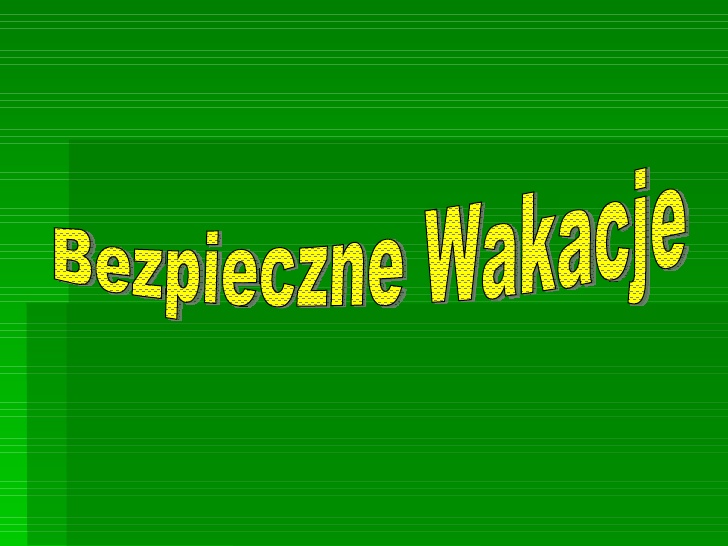 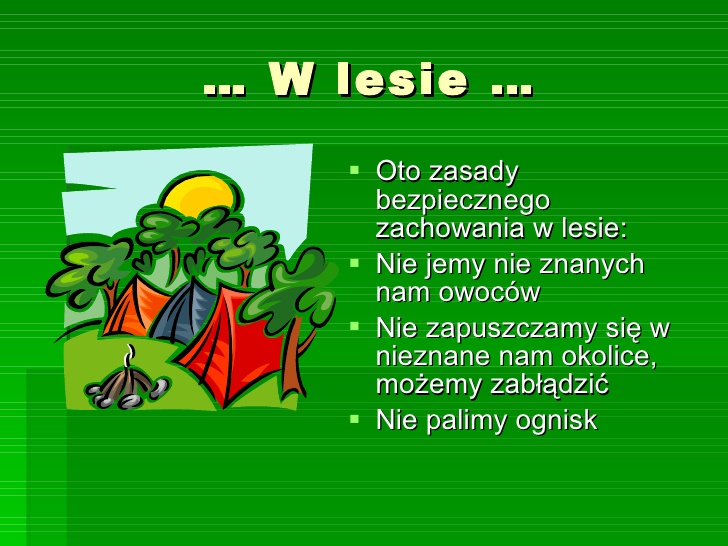 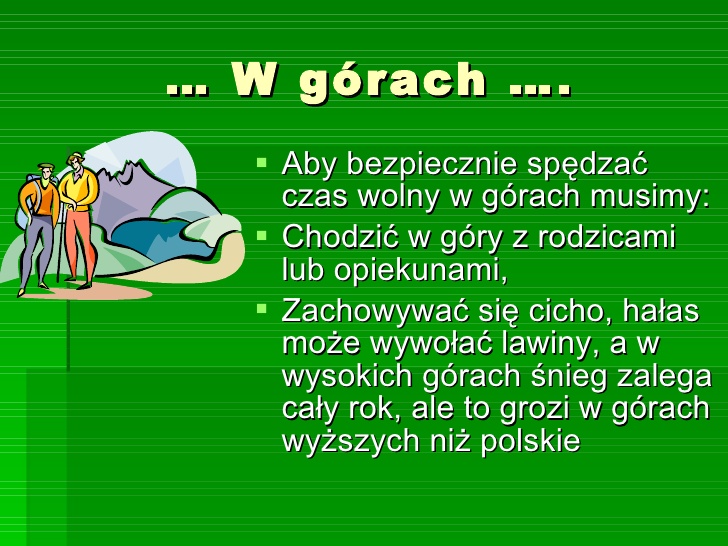 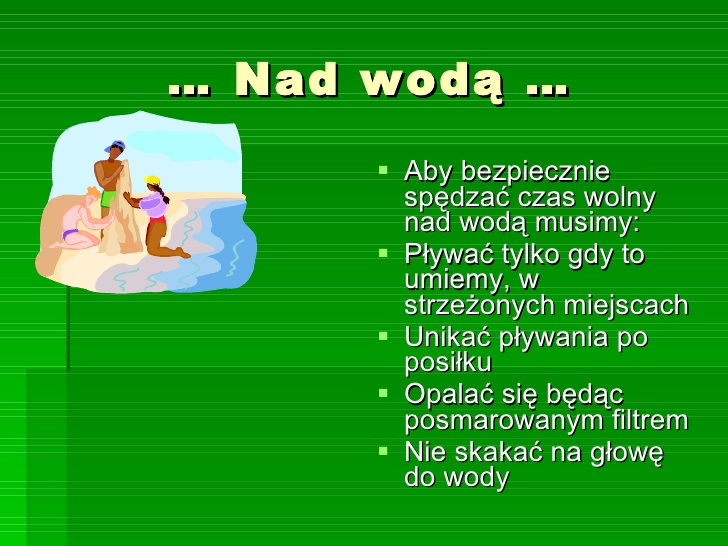 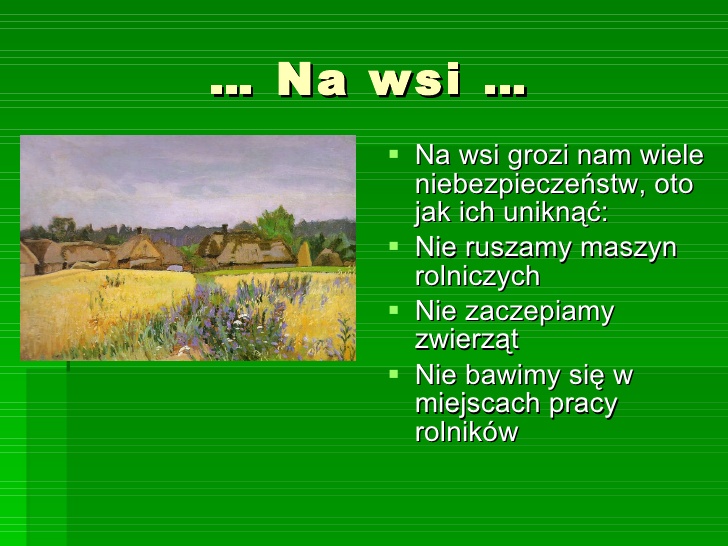 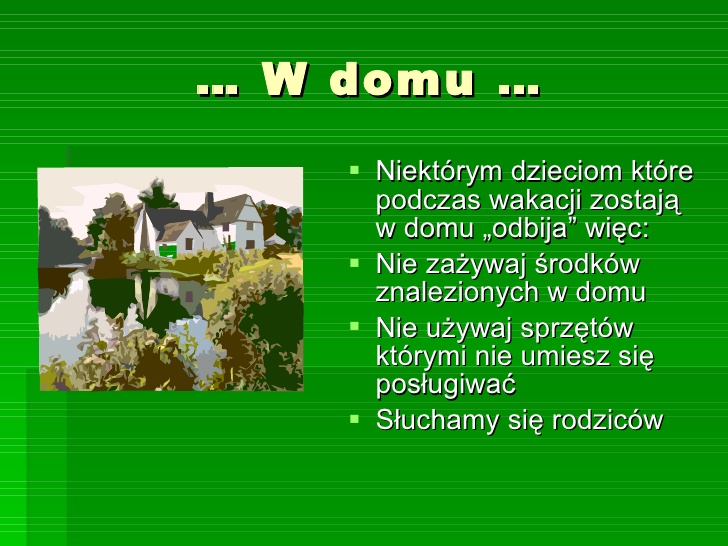 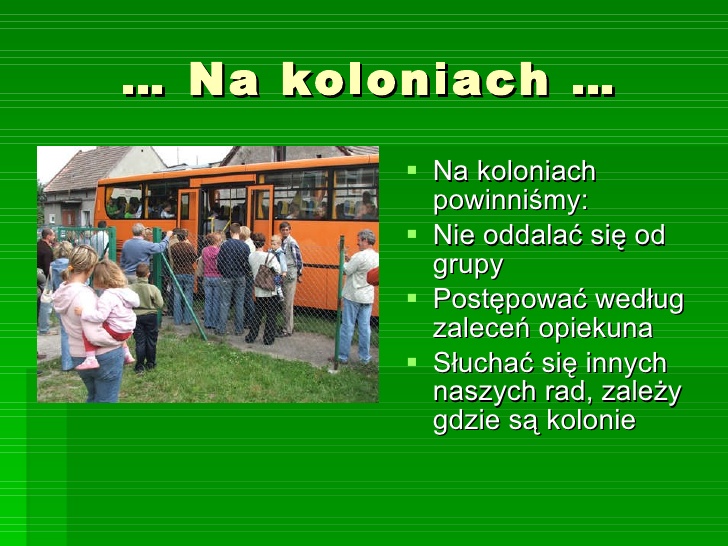 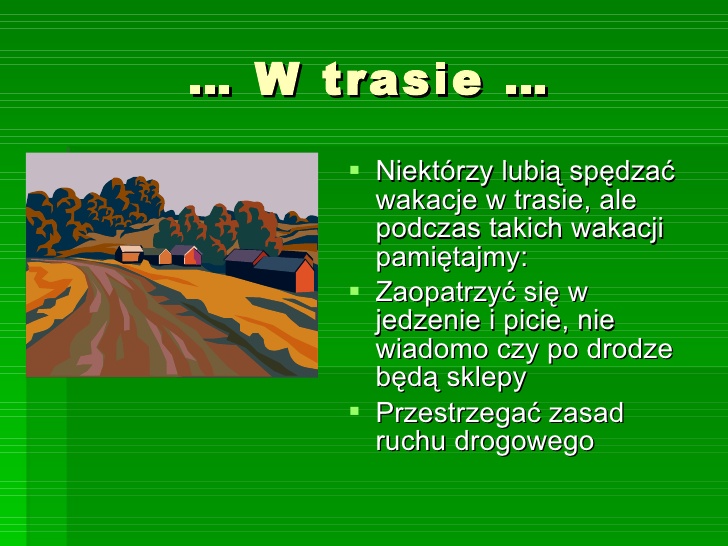 Oto najważniejsze zasady, którymi powinniśmy się kierować,  aby bezpiecznie spędzić wakacje:Zawsze informuj rodziców, gdzie i z kim przebywasz. Przekaż im także, o której godzinie zamierzasz wrócić.Noś ze sobą numer telefonu do rodziców.Pamiętaj o zasadach bezpiecznego przechodzenia przez jezdnię – przechodź na pasach dla pieszych i na zielonym świetle.Do zabawy wybieraj zawsze miejsca oddalone od jezdni.Zawsze zapinaj pasy w samochodzie.Nie rozmawiaj z obcymi.Poinformuj rodziców, gdyby ktoś Cię zaczepiał.Nie oddalaj się z nieznajomymi, nie wsiadaj z nimi do samochodu.Nie bierz słodyczy ani innych prezentów od obcych.Pamiętaj o numerach alarmowych. W razie potrzeby dzwoń i wezwij pomoc.Kąp się tylko w miejscach do tego przeznaczonych, na strzeżonych i bezpiecznych kąpieliskach.Nie wchodź do wody bez opieki osoby dorosłej.Nie pływaj w czasie burzy, mgły, gdy wieje porywisty wiatr.Pamiętaj o ochronie przed słońcem. W czasie upałów pij dużo wody i zawsze noś nakrycie głowy. Przed wyjściem na zewnątrz posmaruj się kremem z filtrem.Zadbaj o właściwy ubiór – strój z elementami odblaskowymi, kask ochronny podczas jazdy na rowerze czy odpowiednie buty w czasie wycieczki w góry.W górach nie wyruszaj w trasę, jeśli widzisz, że nadchodzi burza.Szukaj bezpiecznego schronienia podczas burzy.Podczas górskich wycieczek nie schodź ze szlaku.Nie oddalaj się bez pytania od rodziców – w nowych miejscach łatwo się zgubić.Po każdym wyjściu z miejsc zalesionych dokładnie sprawdź skórę na obecność kleszczy.Uważaj na rośliny, na których się nie znasz. Niektóre jagody, liście czy grzyby są trujące.Podczas spacerów po lesie stosuj preparaty odpędzające owady i kleszcze.Nie rozpalaj ogniska w lesie.Nie baw się z obcymi zwierzętami. Nawet przyjaźnie wyglądający pies czy kot może Cię ugryźć, gdy spróbujesz go pogłaskać.Bądź rozsądny i zachowaj umiar we wszystkim, co robisz.